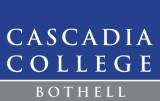 Strategic Plan: Themes, Sub-Themes and GoalsTheme 1: AccessTheme 2: Integrated EducationTheme 3: Learning-Centered EnvironmentTheme 4: Assessment of Student SuccessTheme 5: Institutional SustainabilityApproved by the Board of Trustees on January 20, 2016Theme 1: AccessExpanding college access for high school studentsStrengthening opportunities for high school students in mathCreating new initiatives in English to bridge the gap between high school and collegeDeveloping an integrated K through 20 system of education in Cascadia’s district that   focuses on life-long learningExpanding dual enrollment opportunities through Running Start and College in the High SchoolExploring an early college high school academy program in Information TechnologyPromoting pluralism and social justice by expanding access to college programsEnhancing recruitment and support of underrepresented studentsImproving transitions from Adult Basic Education to college courseworkIncreasing off-campus, online, and time-shifted scheduling to increase options for studentsStreamlining access to Bachelor’s degree attainmentStreamlining pathways with UW-Bothell (co-located partner) and other four-year institutions in areas such as Business, Global Studies, Art, Engineering, Computer Science and ScienceDeveloping new Transfer Admission Guarantees, with other high choice destinations (e.g., Stanford, Arizona State UniversityDeveloping a system of co-enrollment with several universities (e.g., Bastyr, UW, Seattle University, DigiPen)Theme 2: Integrated EducationEnhancing interdisciplinary programsImplementing the Bachelors of Applied Science in Sustainable Practices Expanding integrated learning experiences (e.g., learning communities, linked classes, and opportunities for community-based learning) for new and continuing students Exploring ways to further integrate STEM and Humanities programsDeveloping new interdisciplinary Professional Technical programs/certificates in high demand occupationsGrowing community-based learning and internshipsIdentifying opportunities in the curriculum for community-based learning and internshipsDeveloping community partnerships that promote assessment and community- based  learning programsRecruiting industry partners to engage students in real world applications in Professional Technical Programs Developing and implementing a model community college internationalization planDeveloping a comprehensive and integrated internationalization plan including the infusion of global themes into the curriculum and the development of global studies Facilitating ties between local and global cultures within Cascadia College and beyondExploring innovative ways to link STEM programs to global partnersTheme 3: Learning-Centered EnvironmentImproving faculty and staff supportIncreasing the full-time part-time faculty ratios to 50:50 of credits taught as budget and enrollment allowIncreasing support for full-time and part-time faculty and staff developmentSupporting use of data in implementing best practices in teaching and learningRecruiting and supporting faculty and staff to represent the diversity of the student body, pluralism and social justiceExtending Academic Support for StudentsImplementing, assessing and refining effective supplemental instruction and/or tutoring models including developing a comprehensive STEM Learning Center 2014-15 ongoingEnhancing retention by implementing and improving best practices (e.g., intensive advising for high risk students, mandatory orientation, year-long registration)Ensuring the continued adoption and implementation of high impact instructional technologyCreating physical spaces that support integrated educationDevising physical spaces to more effectively integrate STEM and the humanitiesCreating spaces that support informal modes of learning Developing spaces that increase the connections between the campus1 and community partnersEnhancing and Expanding STEM EducationEnhancing the quality of STEM education through cutting-edge lab curricula, new faculty hires, and ongoing professional developmentExpand the integration of sustainability research and practices in STEM educationCreating spaces and identifying resources that allows for the development of undergraduate research opportunitiesTheme 4: Assessment of Student SuccessMaintaining high levels of student engagementPromoting student engagement in "active and collaborative learning"Promoting high levels of "student effort"Promoting  high levels of "academic challenge"Promoting  high levels of "student-faculty interaction"Promoting student use of "support for learning"Strengthening students' successIncreasing student attainment of Student Achievement Initiative credit-accumulation benchmarks (completion of 15, 30, 45 college-level credits)Increasing student attainment of Student Achievement Initiative completion benchmark (completion of apprenticeships, certificates, or degrees)Increasing student attainment of Student Achievement Initiative benchmarks concerning completing gateway courses (completion of a college-level English or Quantitative Math course)Maintaining progression through ELP levels and transition ELP to college levelEnsuring student learningEnsuring students meet college outcomes in distribution areasMaintaining high success rates in gatekeeper coursesTHEME 5: Institutional SustainabilityImproving InfrastructureCreating and configuring facilities to support growth of the student body, integrated learning, program development, and employee effectiveness.Designing, implementing, and maintaining technology to support the operations of the CollegeDeveloping and implementing a transportation management plan to supports enrollment growth in an environmentally responsible mannerManaging RiskManaging enterprise risks through a systematic process.Maintaining a high level of emergency preparednessMaintaining a safe and secure campusDeveloping and implementing a financial plan to support the implementation of the Strategic PlanMaintaining Relationship with UW-BMaximizing synergies with UW-B while maintaining institutional identity and control in a financially sustainable manner.Communicating and EngagingMaintaining Shared Governance in organizational decision making.Establishing college as community resource for higher educationMaintaining effective lines of communication with campus communitySupporting EmployeesProviding opportunities to participate in personal, professional, and required training and development.Maintaining Effective Employee and labor relations